CoC Board of Directors Meeting 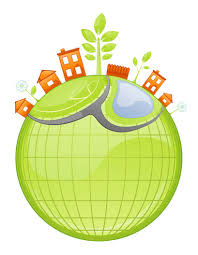 February 8, 2018 Phenix City Housing Authority Admin Offices 200 16th streetPhenix City, ALAGENDAWelcome 							Mary MayroseApproval of Minutes						Mary MayroseJanuaryPoint in Time Count						Pat FreyHome for Good Update					Pat Frey	Committee Chair Reports					Pat FreyOther Business____________________Next meeting will be the semi-annual meeting:March 1, 2018